Центр ПДДВ центре находятся  пособие «Дорожные знаки», «Весёлый светофор»; маски с изображением   транспортных средств; макет пешеходного светофора; жезл; автомобильной дороги; атрибутика к сюжетно-ролевым играм: «Транспорт», «Водитель и автомобиль», «Автомобили и светофоры»; дидактические игры: «Собери машину», «Улица города», «Поставь машину в гараж»; книги, раскраски по ПДД; картотека сюжетно – ролевых и дидактических игр и занятий; а  также  изготовленный детьми из разных коробок настольный макет «Город».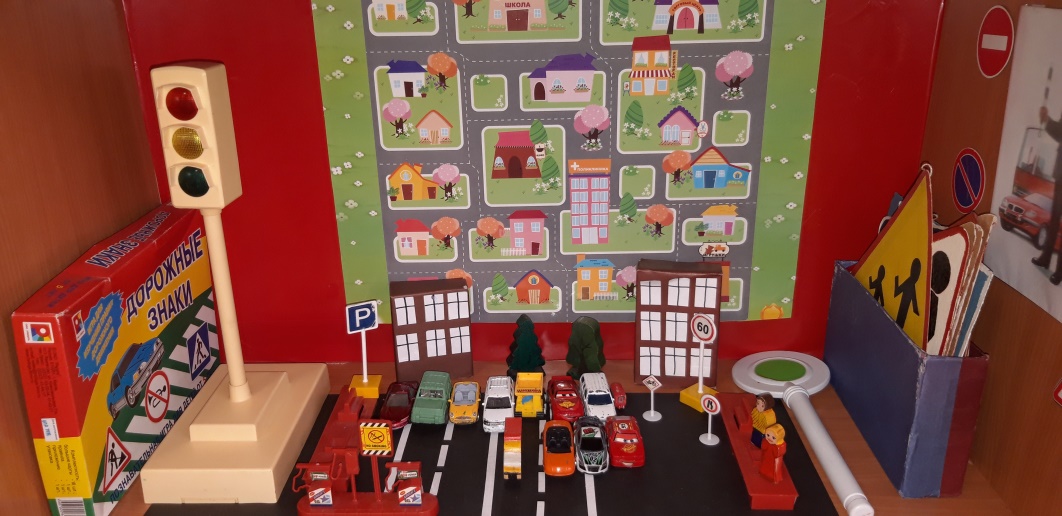 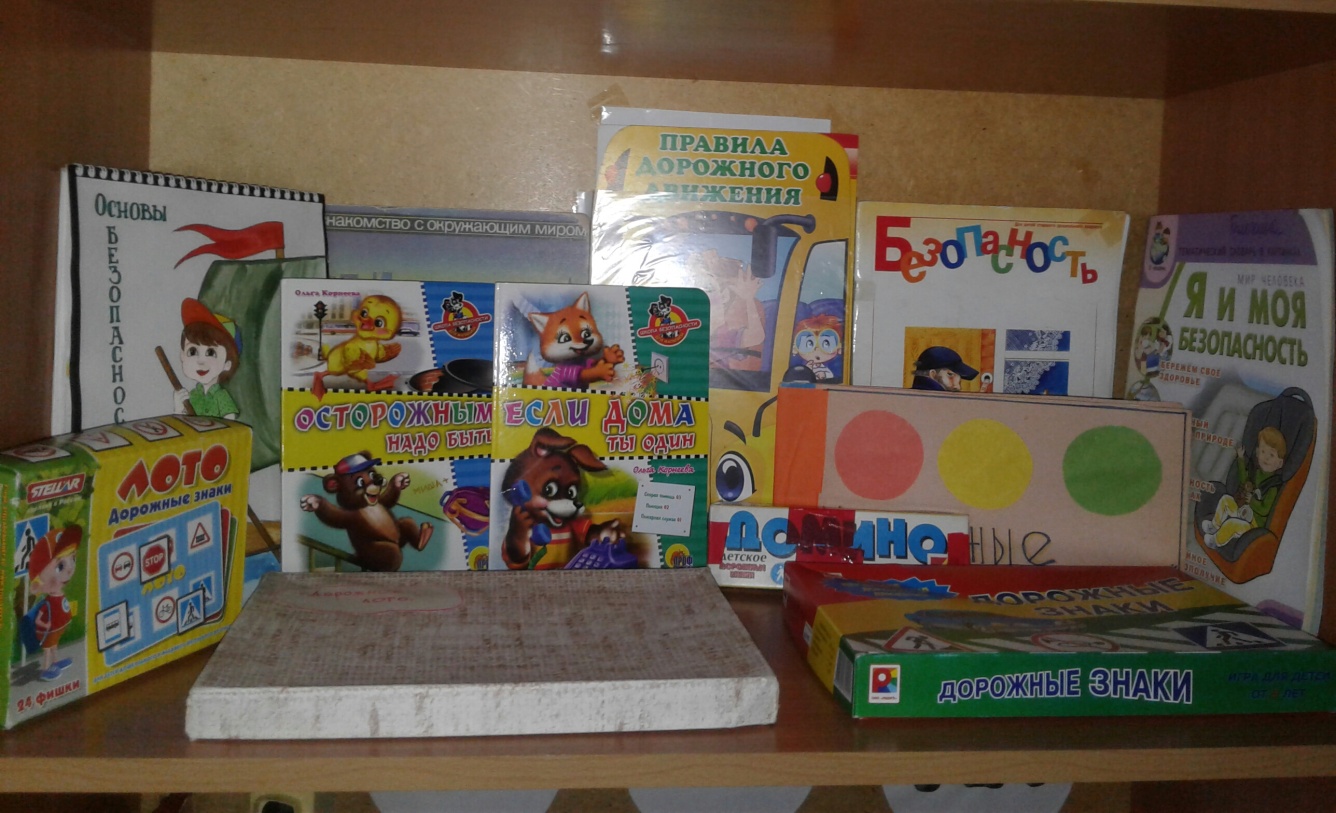 